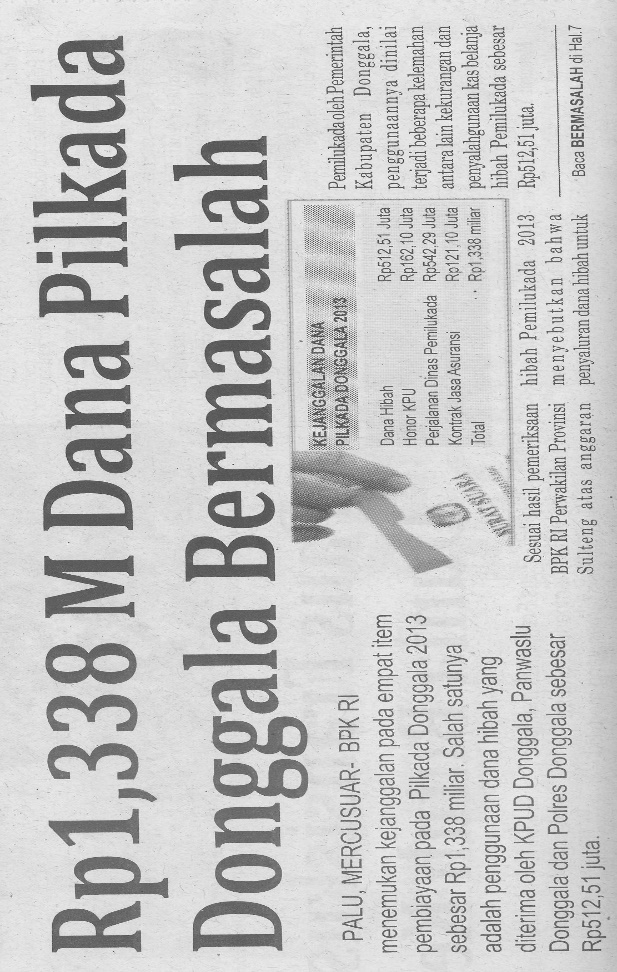 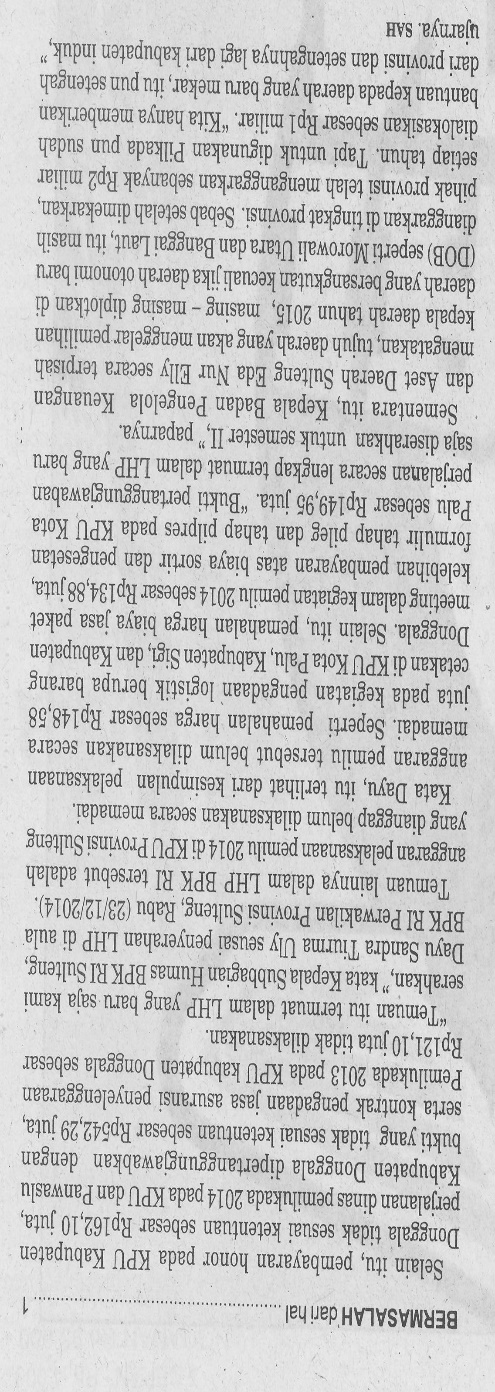 Harian    :MercusuarKasubaudSulteng IHari, tanggal:Rabu, 24 Desember 2014KasubaudSulteng IKeterangan:Rp1,338 M dana pilkada donggala bermasalahKasubaudSulteng IEntitas:DonggalaKasubaudSulteng I